  North Dakota Forest Service    Forest Restoration/Windbreak Renovation Grant Program2015 Program OverviewPURPOSEForest Restoration Grant Program will provide financial assistance to private landowners to restore, protect and enhance planted or native forest.ELIGIBLITYAn assessment of existing forest resources and Forest Restoration Plan are required.  Forest Restoration Plan practices eligible for financial assistance may include:Coppicing Thinning Row removalTree/ shrub pruningSite preparation Tree/ shrub machine-plantingTree/ shrub hand-plantingWeed barrier installationChemical or mechanical weed control Tree tubes Exclusion fencing for wildlife or livestock Erosion control measuresFUNDS AVAILABILITYGrant Funds totaling 50% of the actual cost to implement the Forest Restoration/Windbreak Renovation Plan will be distributed to the landowner on a reimbursement basis.  Documentation of inspection of the completed project by the North Dakota Forest Service or authorized representative and documentation of qualified cash expenditures must be submitted for reimbursement. Restoration practices undertaken directly by the landowner are not reimbursable but may be used as in-kind match.  Reimbursement is limited to the total qualified cash expenditures up to a maximum of $10,000.DEADLINE  Submit the completed 2015 Forest Restoration Grant Application (on reverse) and Forest Restoration/Windbreak Renovation Plan by August 31, 2015.PROJECT COMPLETION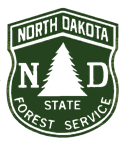 On or before December 31, 2017.  For more information, please contact:	Liz Smith 			       OR           	Derek LowstuterForestry Incentives Specialist			Forest Restoration Specialist                              	300 2nd Ave. NE, Suite 208A			878 Nursery RoadJamestown, ND  58401				Towner, ND  58788				(701) 400-8330					(701) 537-5700         				liz.smith@ndsu.edu 				derek.lowstuter@ndsu.edu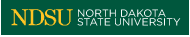 North Dakota State University and the North Dakota Forest Service is fully committed to equal opportunity in the employment decisions and educational programs and activities, in compliance with all applicable federal and state laws and including appropriate affirmation action efforts, for all individuals without regard to race, color, national origin, religion, sex, disability, age, Vietnam Era Veterans status, sexual orientation, status with regard to marriage or public assistance or participation in lawful activities off the employer’s premises during non-working hours which is not in direct conflict with the essential business related interest of the employer.  This publication will be made available in alternative formats for people with disabilities upon request by calling 701-328-9944.North Dakota Forest ServiceForest Restoration/Windbreak Renovation Grant Program2015 Grant ApplicationLANDOWNER INFORMATIONLANDOWNER INFORMATIONLANDOWNER INFORMATIONLANDOWNER INFORMATIONLandowner Name:  Landowner Name:  Phone:Phone:Mailing Address:  City:State:  Zip:  LEGAL DESCRIPTION OF PROPERTY:  LEGAL DESCRIPTION OF PROPERTY:  LEGAL DESCRIPTION OF PROPERTY:  LEGAL DESCRIPTION OF PROPERTY:  County:                                   QTR:                         SEC:                              TWP:                              RNG:  County:                                   QTR:                         SEC:                              TWP:                              RNG:  County:                                   QTR:                         SEC:                              TWP:                              RNG:  County:                                   QTR:                         SEC:                              TWP:                              RNG:  ESTIMATED PROJECT COST (Practices and Units from Forest Restoration Plan)ESTIMATED PROJECT COST (Practices and Units from Forest Restoration Plan)ESTIMATED PROJECT COST (Practices and Units from Forest Restoration Plan)ESTIMATED PROJECT COST (Practices and Units from Forest Restoration Plan)PROJECT MATCH INFORMATIONPROJECT MATCH INFORMATIONPROJECT MATCH INFORMATIONPROJECT MATCH INFORMATION1.  See current County Rents and Values for North Dakota, available from the North Dakota Department of Trust Lands: http://www.land.nd.gov/surface/RentSurvey.aspx.  2.  Landowner effort may be used as match but are not reimbursable expenses.  Documentation of effort is required.3.  Receipts must be retained and submitted for reimbursement.IMPORTANT: Total Reimbursement is limited to 50% of the total project cost, not to exceed the total qualified cash expenditures up to a maximum of $10,000.1.  See current County Rents and Values for North Dakota, available from the North Dakota Department of Trust Lands: http://www.land.nd.gov/surface/RentSurvey.aspx.  2.  Landowner effort may be used as match but are not reimbursable expenses.  Documentation of effort is required.3.  Receipts must be retained and submitted for reimbursement.IMPORTANT: Total Reimbursement is limited to 50% of the total project cost, not to exceed the total qualified cash expenditures up to a maximum of $10,000.1.  See current County Rents and Values for North Dakota, available from the North Dakota Department of Trust Lands: http://www.land.nd.gov/surface/RentSurvey.aspx.  2.  Landowner effort may be used as match but are not reimbursable expenses.  Documentation of effort is required.3.  Receipts must be retained and submitted for reimbursement.IMPORTANT: Total Reimbursement is limited to 50% of the total project cost, not to exceed the total qualified cash expenditures up to a maximum of $10,000.1.  See current County Rents and Values for North Dakota, available from the North Dakota Department of Trust Lands: http://www.land.nd.gov/surface/RentSurvey.aspx.  2.  Landowner effort may be used as match but are not reimbursable expenses.  Documentation of effort is required.3.  Receipts must be retained and submitted for reimbursement.IMPORTANT: Total Reimbursement is limited to 50% of the total project cost, not to exceed the total qualified cash expenditures up to a maximum of $10,000.LANDOWNER CERTIFICATIONLANDOWNER CERTIFICATIONLANDOWNER CERTIFICATIONLANDOWNER CERTIFICATION____________________________________________________________  _________________           Landowner Signature                                                                                                 Date                            ____________________________________________________________  _________________           Landowner Signature                                                                                                 Date                            ____________________________________________________________  _________________           Landowner Signature                                                                                                 Date                            ____________________________________________________________  _________________           Landowner Signature                                                                                                 Date                            Submit this Application and Complete Forest Restoration/Windbreak Renovation Plan & attachments to:  liz.smith@ndsu.edu                  or                 North Dakota Forest Service   300 2nd Ave. NE, Suite 208A   Jamestown, ND  58401Application Deadline:  August 31, 2015Submit this Application and Complete Forest Restoration/Windbreak Renovation Plan & attachments to:  liz.smith@ndsu.edu                  or                 North Dakota Forest Service   300 2nd Ave. NE, Suite 208A   Jamestown, ND  58401Application Deadline:  August 31, 2015Submit this Application and Complete Forest Restoration/Windbreak Renovation Plan & attachments to:  liz.smith@ndsu.edu                  or                 North Dakota Forest Service   300 2nd Ave. NE, Suite 208A   Jamestown, ND  58401Application Deadline:  August 31, 2015Submit this Application and Complete Forest Restoration/Windbreak Renovation Plan & attachments to:  liz.smith@ndsu.edu                  or                 North Dakota Forest Service   300 2nd Ave. NE, Suite 208A   Jamestown, ND  58401Application Deadline:  August 31, 2015